Closing Activity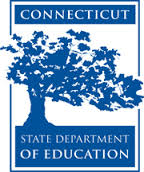 Connecticut Core Standards for MathematicsGrades K–5Systems of Professional LearningConnecticut Core Standards Systems of Professional Learning The material in this guide was developed by Public Consulting Group in collaboration with staff from the Connecticut State Department of Education and the RESC Alliance. The development team would like to specifically thank Ellen Cohn, Charlene Tate Nichols, and Jennifer Webb from the Connecticut State Department of Education; Leslie Abbatiello from ACES; and Robb Geier, Elizabeth O’Toole, and Cheryl Liebling from Public Consulting Group. The Systems of Professional Learning project includes a series of professional learning experiences for Connecticut Core Standards District Coaches in English Language Arts, Mathematics, Humanities, Science, Technology, Engineering, Mathematics (STEM), and Student/Educator Support Staff (SESS).Participants will have continued support for the implementation of the new standards through virtual networking opportunities and online resources to support the training of educators throughout the state of Connecticut.Instrumental in the design and development of the Systems of Professional Learning materials from PCG were: Sharon DeCarlo, Debra Berlin, Jennifer McGregor, Judy Buck, Michelle Wade, Nora Kelley, Diane Stump, and Melissa Pierce. Published 2014. Available online at http://ctcorestandards.org/Session at-a-GlanceClosing Activities (15 minutes)Participants will complete a Post-Assessment and an online Session Evaluation. Supporting Documents:Post-AssessmentSession Evaluation (online)PowerPoint Slides:64–68Session Implementation(Blank) Module 2Facilitator GuideFocus on Content Standards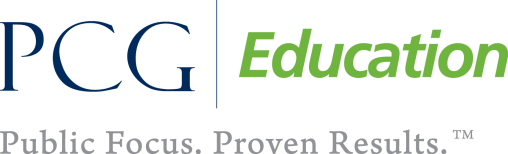 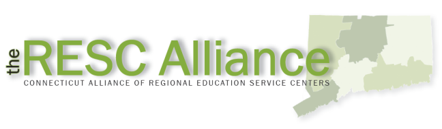 Closing ActivitiesClosing ActivitiesClosing ActivitiesClosing ActivitiesClosing Activities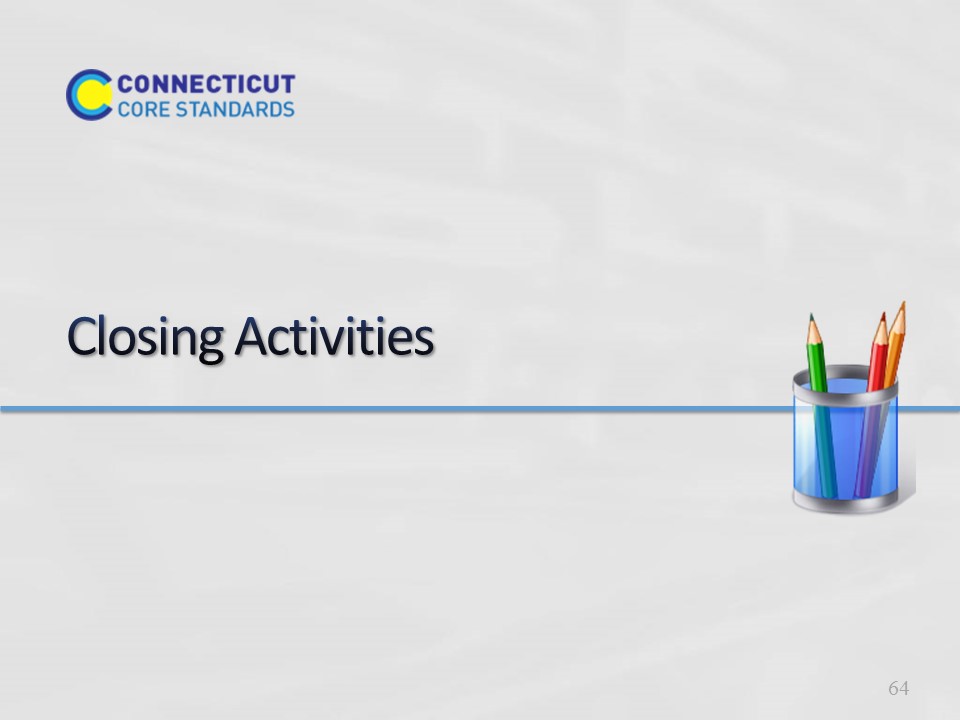 Slide 64The goal of the Closing Activites is for participants to determine how they will take the key information back to their peers at their school so that everyone gains a shared understanding.Total Time on Closing Activities: 5 minutesClosing Activities at a Glance:1. Review the Module 2 Outcomes.2. Have participants complete the Post-Assessment.The goal of the Closing Activites is for participants to determine how they will take the key information back to their peers at their school so that everyone gains a shared understanding.Total Time on Closing Activities: 5 minutesClosing Activities at a Glance:1. Review the Module 2 Outcomes.2. Have participants complete the Post-Assessment.The goal of the Closing Activites is for participants to determine how they will take the key information back to their peers at their school so that everyone gains a shared understanding.Total Time on Closing Activities: 5 minutesClosing Activities at a Glance:1. Review the Module 2 Outcomes.2. Have participants complete the Post-Assessment.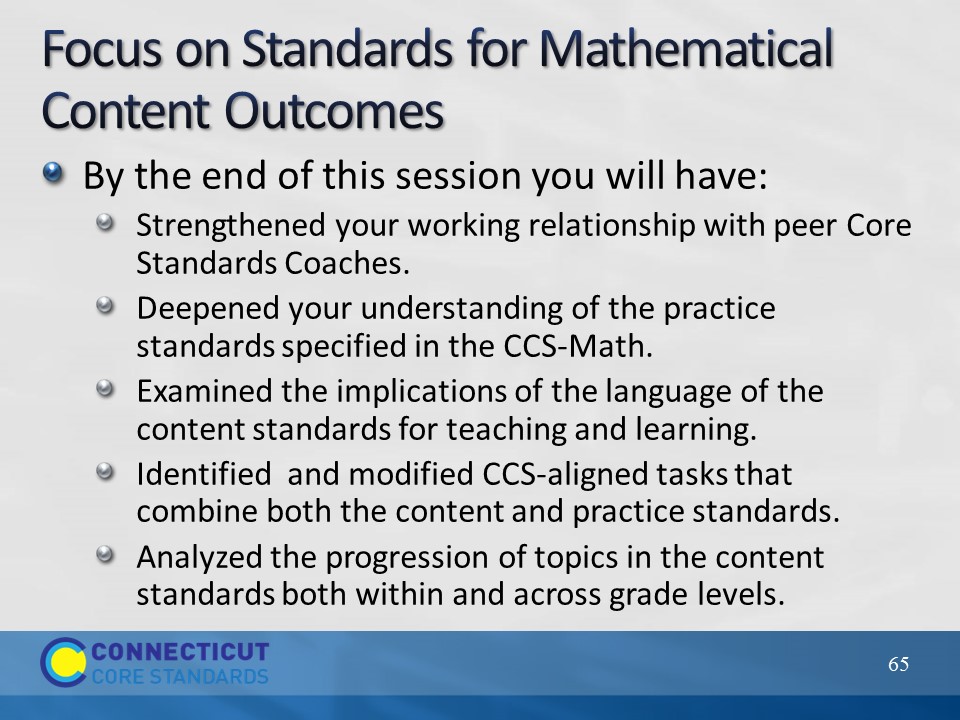 Slide 65Review the outcomes for the day.Review the outcomes for the day.Review the outcomes for the day.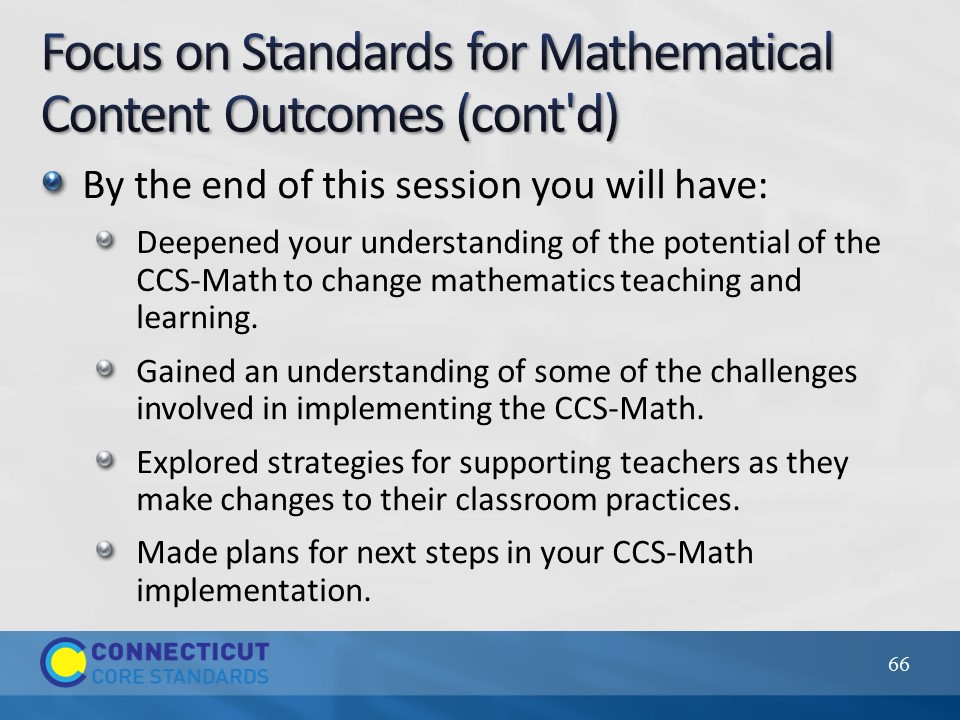 Slide 66Review the outcomes continued.Review the outcomes continued.Review the outcomes continued.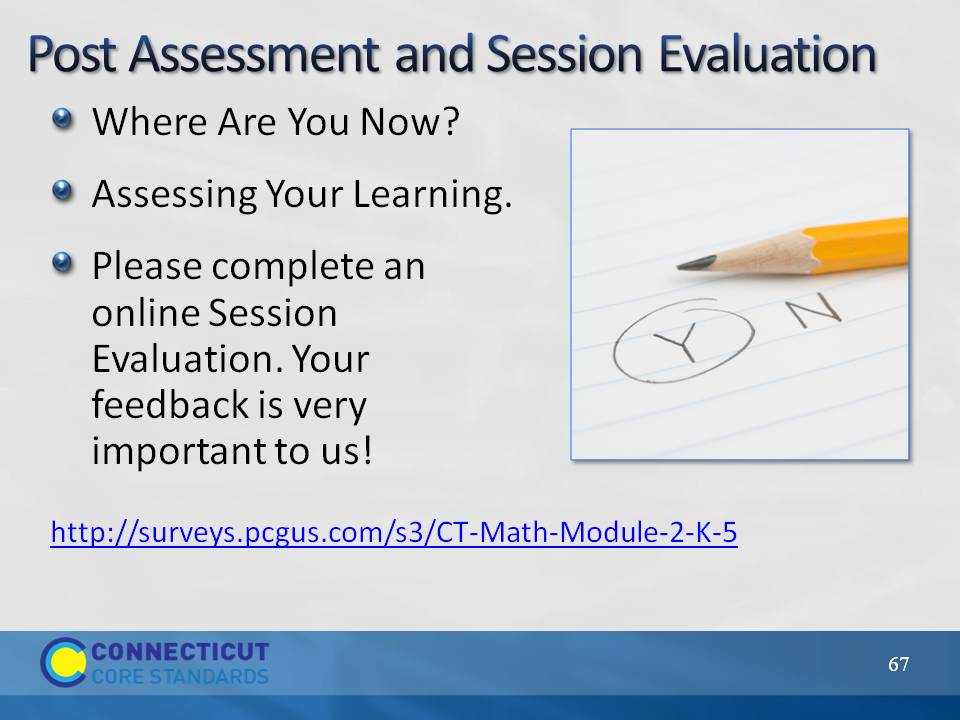 Slide 67Slide 67This Post-Assessment is the same as the Pre-Assessment they took in the beginning of the session. This assessment is to gauge their learning based on the activities of the full day session. This Post-Assessment is the same as the Pre-Assessment they took in the beginning of the session. This assessment is to gauge their learning based on the activities of the full day session. This Post-Assessment is the same as the Pre-Assessment they took in the beginning of the session. This assessment is to gauge their learning based on the activities of the full day session. This Post-Assessment is the same as the Pre-Assessment they took in the beginning of the session. This assessment is to gauge their learning based on the activities of the full day session. 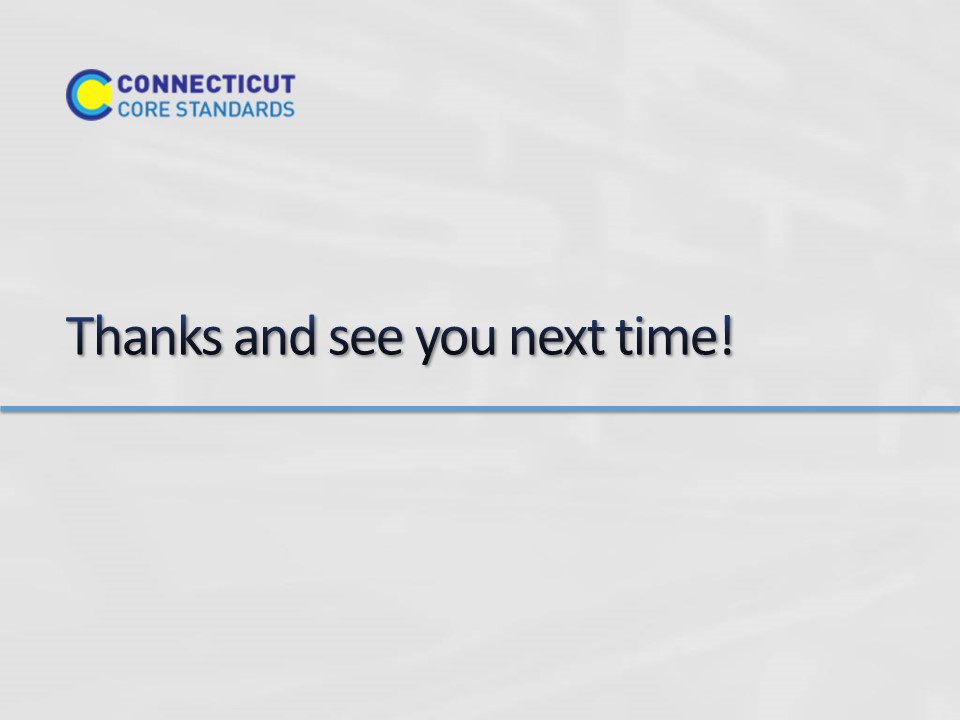 Slide 68Slide 68